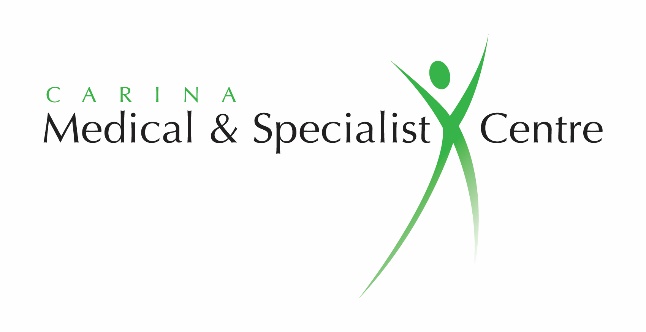 	Doctor:	             							At:									Phone:	             							Fax:								Dear Doctor,The following patient(s) are now attending our practice under the care of Dr. 							. We would greatly appreciate if you could please forward a copy of their medical record to our practice as soon as possible. Patient Name:							DOB:			Patient Name:							DOB:			Patient Name:							DOB:			Patient Name:							DOB:			Patient AuthorityI, 					 of (address) 							 hereby give consent for my records to be transferred to Dr. 							 at the above address. Signed:								Date:			